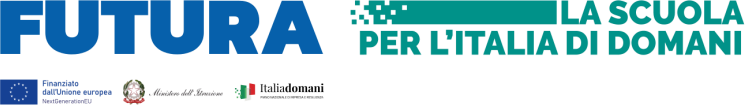 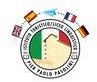 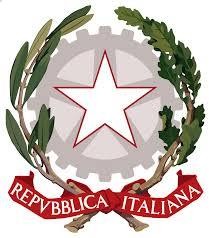 ISTITUTO TECNICO STATALE PER IL TURISMO - LICEO LINGUISTICO – LICEO DELLE SCIENZE UMANE “PIER PAOLO PASOLINI”20134 MILANO – Via L. Bistolfi, 15 – Tel 02.2104001E-mail: mitn02000x@istruzione.itCod. Fisc. 80132210156 Cod. Mecc. MITN02000Xitspasolini.edu.itAL DIRIGENTE SCOLASTICO DELL’ISTITUTOP. P. PASOLINI DI MILANOOggetto: PRESENTAZIONE CANDIDATURA PER DOCENTE ORIENTATORE/TUTORIl/la sottoscritto/a   	nato/a il	/	/	a	(	)residente a	via	n° 	Indirizzo mail 		 cell.  	DOCENTE ASSUNTO A T.I. CLASSE DI CONCORSO  	consapevole di quanto prescritto dall’art. 76 del D.P.R. 28/12/2000, n. 445, sulla responsabilità penale cui può andare incontro in caso di dichiarazioni mendaci, ai sensi e per gli effetti di cui all’art. 46 del citato D.P.R. n. 445/2000 e sotto la propria personale responsabilità, in riferimento all’avviso di cuialla Circ. n. 151 del 7 aprile 2023,D I C H I A R ALa disponibilità ad assumere la funzione (si possono spuntare entrambe le funzioni)	di orientatore	di tutorper almeno un triennio scolastico secondo quanto indicato nella Circ. n. 51 del 7 aprile 2023 e negli allegati in essa citati.A tal fine dichiara (sbarrare ciò che interessa):	di essere in servizio con contratto a tempo indeterminato dal	e pertanto ha un’anzianità di almeno cinque anni;	di essere in servizio con contratto a tempo indeterminato dal	e di aver prestato servizio a tempo determinato come di seguito specificato:a.s.	dal	al	 a.s.	dal	al	 a.s.	dal	al	 a.s.	dal	al  	e pertanto ha un’anzianità di almeno cinque anni;di essere in servizio con contratto a tempo indeterminato dal	e pertanto ha un’anzianità di	anni (per coloro che hanno un’anzianità minore di cinque anni)di aver svolto uno o più delle seguenti funzioni (sbarrare ciò che interessa):	Funzione strumentale per l’orientamento	Referente di stage	Referente di PCTO	Tutor PCTO	Altro  	MILANO,		(Firma per esteso)  	